Ақпаратжүргізу туралы профилактикалық іс-шара аясында"Қазіргі және болашақ: әр бала үшін қорғалған балалық шақ"»        2018 жылдың 13 қарашасында әлеуметтік педагог Бейсекеева З. Р., Балқаш қ. ӨБ МӨББ УПИ, полиция аға лейтенанты Керімжанова Г. С. Қазақстан Республикасының Бала құқықтары туралы Конвенциясын ратификациялағанына 25 жыл толуына арналған 9-В сынып сағатына қатысты.. Сынып сағаты барысында мұғалім Т. Н. Лось оқушыларға Конвенцияның негізгі баптарын түсіндірді.   Әлеуметтік педагог және мектеп инспекторы балалардың зорлық-зомбылығына тоқталып, оқушыларға зорлық-зомбылық фактілері мен түрлерін түсіндірді.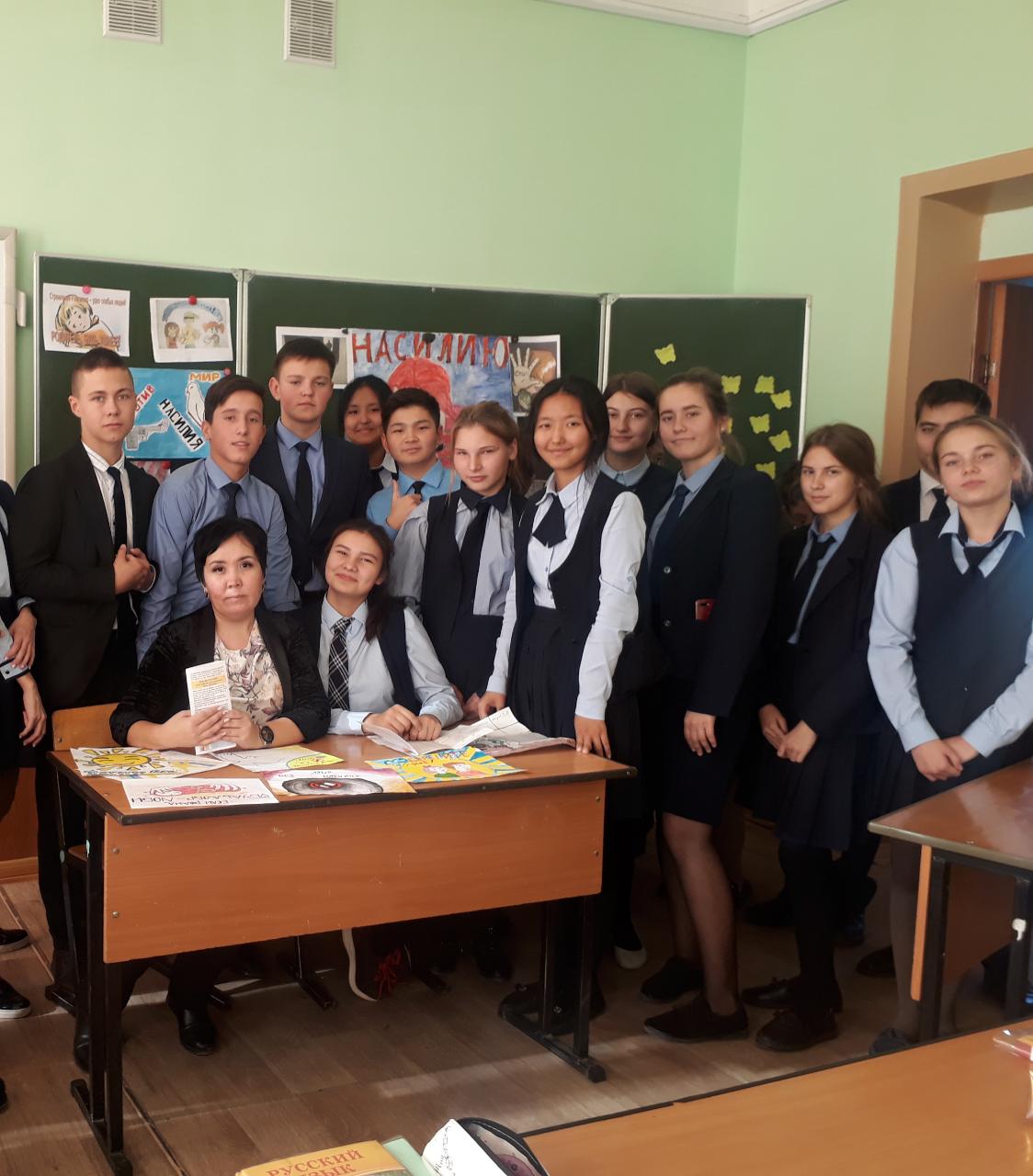 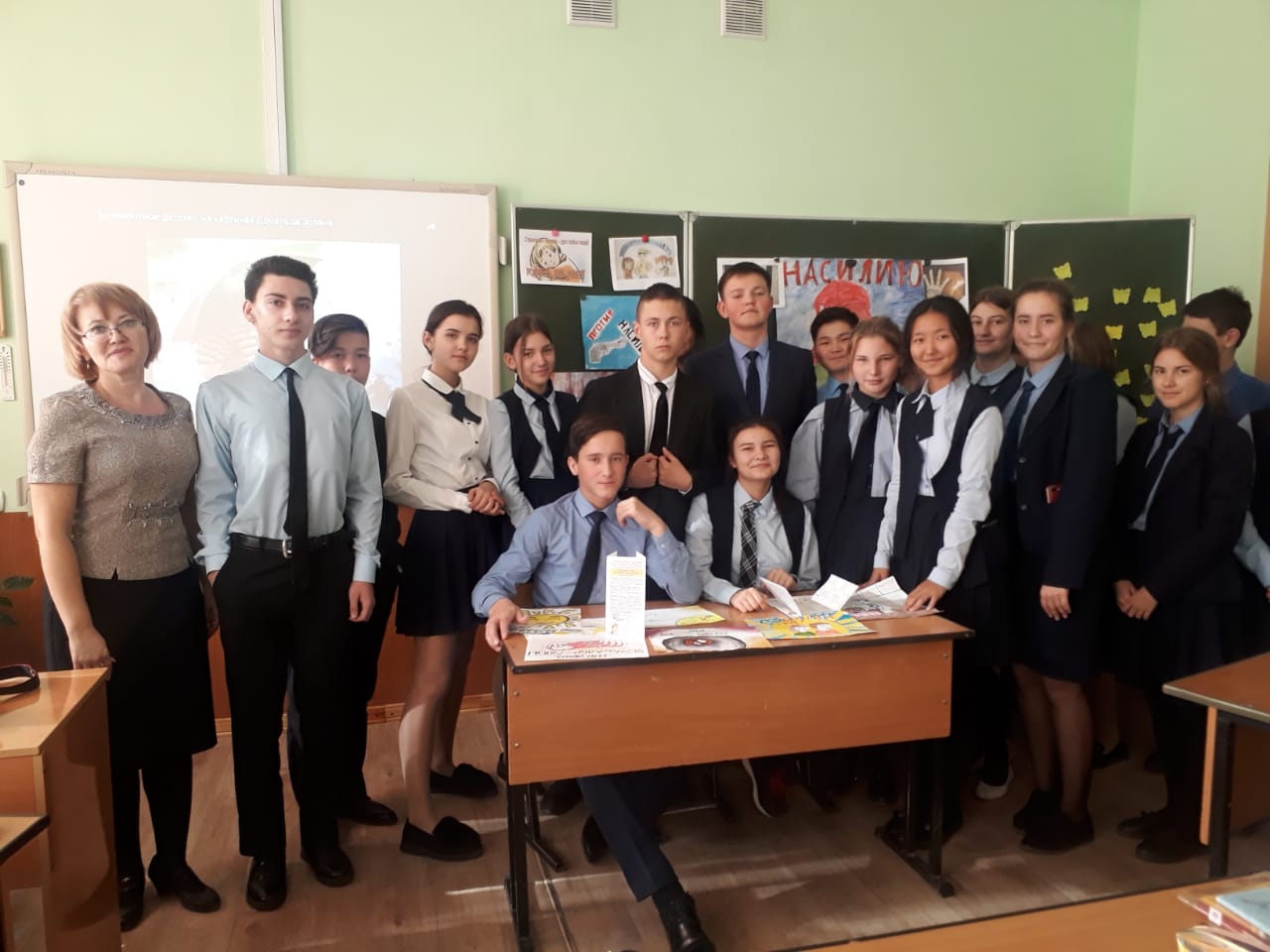 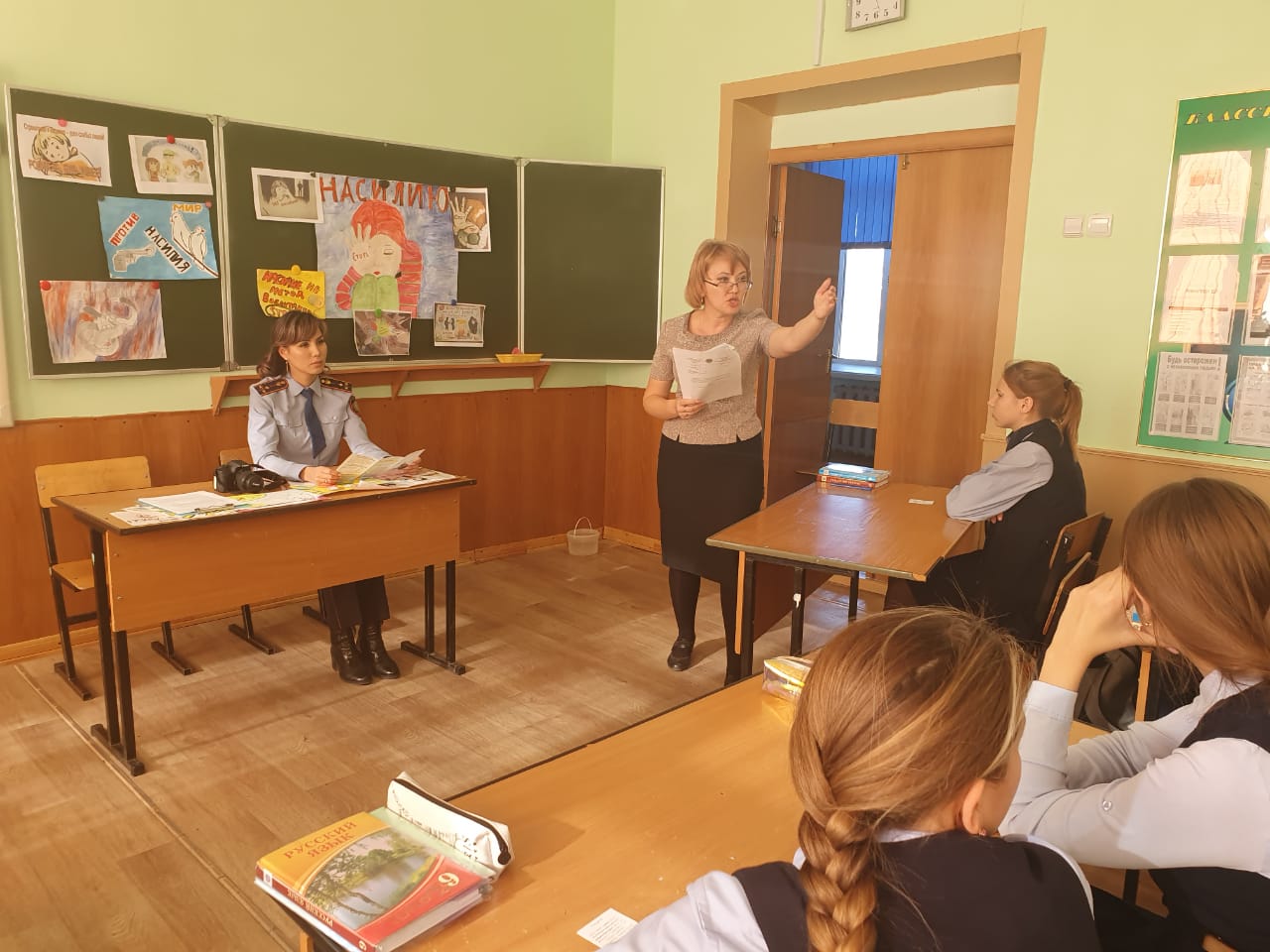 